VIEŠ TO? TELO – TELO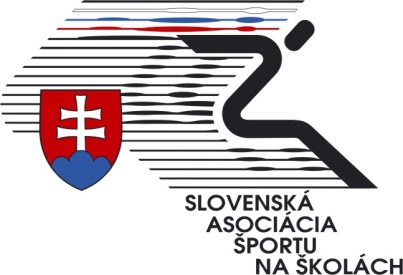 Vedomostný kvíz z predmetu telesná a športová výchovakoloZo sveta športuMeno a priezvisko žiaka: ....................................................................................................Názov školy, ktorú navštevuje: ...........................................................................................Ročník, ktorý navštevuje: ...................................................................................................Otázky a úlohy:Šport, to nie sú len čísla, body, minúty, sekundy. Šport má pre spoločnosť a pre ľudí nezastupiteľné miesto. Vytvára hodnoty, ktoré sa nedajú nahradiť ničím iným. Zasahujú do rôznych oblastí spoločnosti. Azda najväčší prínos je v zdraví obyvateľstva, ale zasahuje aj do hospodárstva – má významný ekonomický potenciál. V poslednom kole vedomostného kvízu budú otázky zamerané na rôzne sféry športu.1 Úloha Významným celosvetovým športovým sviatkom sú Olympijské hry a Zimné olympijské hry. Zúčastňujú sa na nich športovci z rôznych krajín. Pre organizátorov a hostiteľov olympiád býva veľkou výzvou zabezpečiť pre športovcov najlepšie podmienky pre ich súťaže. S tým je spojená výstavba športovísk, ktoré navrhujú najlepší svetoví odborníci a architekti. Veľkolepé bývajú slávnostné otváracie a záverečné ceremoniály.  Otázka č. 1Zaujímavá stavba z architektonického pohľadu je štadión, ktorý bol vybudovaný v Číne pre hry  XXIX.  OH v roku 2008. Uskutočnil sa na ňom otvárací aj záverečný slávnostný ceremoniál. Vieš ako sa tento štadión nazýva? Zakrúžkuj správnu odpoveď.Vtáčie hniezdoLabutie hniezdoPavučinová sieť 									bodyOtázka č. 2Na otváracom ceremoniály XXIX.  OH vystúpilo veľa umelcov. Ústrednú pieseň hier na ňom  zaspievali dve speváčky. Jednou bola Liu Huan z Číny. Vieš, ako sa volá druhá speváčka?BonnieTylerSarah BrightmanováDusty Springfieldová								bodyOtázka č. 3Súčasťou otváracích ceremoniálov olympijských hier býva vždy sľub športovcov, ktorí znie:  V mene všetkých súťažiacich sľubujem, že vystúpime na olympijských hrách ako čestní súperi, rešpektujúci pravidlá, ktoré ich riadia, za šport bez dopingu a drog, v rytierskom duchu pre slávu športu a česť našich družstiev. Vieš ktorá športovkyňa predniesla sľub športovcov na XXX. Letných OH, ktoré sa konali v Londýne? Zoe DimoshaikováSarah StevensonovaTeresa Edwardsovábody2 Úloha Z iniciatívy prezidenta Medzinárodného olympijského výboru Jacgues Rogge sa uskutočnili prvé Olympijské hry mládeže (YOG) v roku 2010 v Singapure. Cieľom mládežníckych OH je dať šancu mladým talentovaným športovcom z celého sveta zúčastniť sa na vrcholnej súťaži, ktorá v sebe skombinuje šport, kultúru a vzdelanie. Má inšpirovať mladých športovcov, aby sa stali skutočnými šampiónmi nielen v športe, ale aj v živote. Za týmto účelom vznikol kultúrno-edukačný program CEP, ktorého súčasťou sú početné kultúrne a výchovno-vzdelávacie aktivity s mottom „Uč sa a zdieľaj“.Otázka č. 4Vieš v akej krajine a v ktorom meste sa uskutočnili II. Olympijské hry mládeže? Napíš  odpoveď............................................................................................................................................											body3 ÚlohaKaždý deň sa dozvedáme v rôznych správach o výsledkoch súťaží o účinkovaní našich ale aj zahraničných športovcov. Organizácia športových súťaží si vyžaduje určitý stupeň riadenia a pravidlá, inak by bol v súťažiach chaos. Otázka č. 5Zamysli sa nad tým, čo všetko a kto všetko je potrebný, aby futbalový zápas prebehol v súlade s predpismi a pravidlami. Čo myslíš, ktoré z uvedených vecí nie sú nevyhnutné pre to, aby sa zápas mohol odohrať? Nehodiace sa preškrtnite.futbalové brány, lopta, rozhodca, novinár,  kuchár, píšťalka,  bufetár											 bodyOtázka č. 6Do športu sa investuje veľa peňazí, ale na druhej strane ich veľa ide do štátnej pokladne. Vieš uviesť, kedy štát získa  peniaze priamo alebo nepriamo prostredníctvom športu? Označ správnu odpoveď.Predaj vstupeniek na športové súťažeKúpa klubových suvenírovKúpa občerstvenia počas športových podujatíPlatba za štartovné na súťažiachUbytovanie, stravovanie a doprava počas súťažeKúpa športového oblečenia, materiálu Tipovanie v súťažiach Všetky odpovede sú správne											bodyOtázka č. 7V športe sa prejavujú prvky umenia (napr. krasokorčuľovanie) a umenie je motivované športom (napr. výtvarné umenie). V ktorých, z uvedených športov, sa stretávame s umeleckým prejavom? Označ správne odpovede. BaletGymnastikaBoxDžudobodyOtázka č. 8Akým spôsobom sa šport prejavuje v umení? Označ správne odpovede.Umelecké diela (literárne, výtvarné)Predaj vstupeniekŠportová architektúraFotografiaPredaj športového náradia											body4 ÚlohaV súvislosti so športom sa veľa rozpráva o čistote v športe a hodnotách fair play. Na Slovensku dohliada na čistotu športu a športu bez dopingu Slovenská antidopingová agentúra (SADA). Otázka č. 9 Čo je doping? Označ správnu odpoveď.Používanie akejkoľvek látky alebo metódy zo zoznamu zakázaných látok a metódPoužívanie zariadenia, ktoré neboli schválenéBitka počas súťažeOdmietnutie poslúchnuť rozhodcubodyOtázka č. 10Prečo je doping zakázaný ? Označ správnu odpoveď.Je nebezpečný pre zdravie športovcaJe v rozpore s duchom športuJe to proti pravidlám a nespravodlivo si tým športovec zvyšuje svoju výkonnosťVšetky odpovede sú správne bodyOdpovede zasielajte na: valuskova@sass.sk  - do 30.11.2020